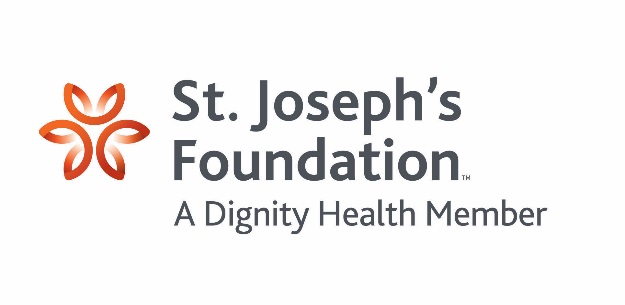 St. Joseph’s Westgate Desert DashSponsorship Form Race Date: October 28, 2017Sponsorship Levels (Sponsorship benefits are listed on page 2)$10,000 Presenting Sponsor  $5,000 Platinum Sponsor    $2,500 Gold Sponsor    $1,000 Silver Sponsor    $500 Bronze – Water Station Sponsor    $200 Vendor Table    $ 	DonationTo ensure sponsorship recognition, please submit your logo (vector format) to Vanessa Lao at Vanessa.Lao@DignityHealth.org and check made payable to St. Joseph’s Foundation by September 29, 2017.Mailing Address:St. Joseph’s Foundation350 W. Thomas Ave. | Phoenix, AZ 85013Phone: 602-406-3041 | Fax: 602-406-1075Name:  	Business/Organization:  	Address:  	City:  	State:  	Zip:  	Email:  	Phone: 	Contact for logo/print ad:  	Email & Phone:  	Credit Card #: 	 CCV:  	Exp:  	Signature:  	For questions, contact Vanessa Lao at602.406.1046 or Vanessa.Lao@dignityhealth.orgPresenting Sponsor - $10,000Company name and logo on all event material,* including:Company logo prime placement on main run bannerCompany logo and company website link on St. Joseph’s website Primary placement of logo on all printed materialInclusion and promotion on Foundation social media Inclusion on any additional public relations materialPlacement of company logo on run t-shirt as Presenting SponsorPrimary placement of company logo on all signage at eventCompany representative given opportunity to speak at the Awards CeremonyCompany given complimentary vendor space in primary locationTen (10) registrations for Run (more available for purchase)Platinum Sponsor - $5,000Company name and logo on all event material,* including:Company logo prime placement on main run bannerCompany logo and company website link on St. Joseph’s website Primary placement of logo on all printed materialInclusion and promotion on Foundation social media Inclusion on any additional public relations materialPlacement of company logo on run t-shirt as Platinum SponsorPrimary placement of company logo on all signage at eventCompany representative given opportunity to speak at the Awards CeremonyCompany given complimentary vendor space in primary locationTen (10) registrations for Run (more available for purchase)Gold Sponsor - $2,500Company name and logo on all event material,* including:Company logo and company website link on St. Joseph’s website Company logo at check-in /registration tableCompany logo on all printed materialInclusion on any additional public relations materialSecondary placement of company logo on run t-shirtCompany given complimentary vendor spaceFive (5) registrations for Run (more available for purchase)Silver Sponsor - $1,000Company name on event material,* including:Company logo and company website link on St. Joseph’s website Company name on all printed materialCompany name on run t-shirtCompany given complimentary vendor spaceTwo (2) registrations for Run (more available for purchase)Bronze – Water Station Sponsor - $500Company name or logo at water station or mile markerCompany logo and company website link on St. Joseph’s website Company given complimentary vendor space or table at the water stationOpportunity to have run/water station volunteers wearing your t-shirt/other company identificationTwo (2) registrations for Run (more available for purchase)Table Sponsor - $200Company given vendor spaceCompany can distribute free giveaways or promotional itemsVendor to provide your own table, chairs or pop-up tent.**Company Logo must be in a vector format and submitted to Vanessa Lao at Vanessa.Lao@DignityHealth.org by September 29, 2017